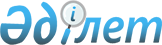 О мерах по реализации Закона Республики Казахстан от 9 февраля 2009 года "О внесении изменений и дополнений в некоторые законодательные акты Республики Казахстан по вопросам местного государственного управления и самоуправления"Распоряжение Премьер-Министра Республики Казахстан от 31 марта 2009 года № 48-р



      1. Утвердить прилагаемый перечень нормативных правовых актов, принятие которых необходимо в целях реализации 
 Закона 
 Республики Казахстан от 9 февраля 2009 года "O внесении изменений и дополнений в некоторые законодательные акты Республики Казахстан по вопросам местного государственного управления и самоуправления" (далее - перечень).





      2. Центральной избирательной комиссии Республики Казахстан (по согласованию) в месячный срок утвердить образцы документов по прекращению полномочий депутата Сената Парламента Республики Казахстан и проинформировать Правительство Республики Казахстан о принятых мерах.





      3. Министерству юстиции Республики Казахстан разработать и в установленном законодательством порядке внести в Правительство Республики Казахстан проект нормативного правового акта согласно перечню.





      4. Местным исполнительным органам:





      1) разработать и в установленном законодательством порядке внести в соответствующие маслихаты областей, городов Астаны и Алматы проекты нормативных правовых актов согласно перечню и проинформировать Правительство Республики Казахстан о принятых мерах;





      2) направить предложения соответствующим маслихатам областей, городов Астаны и Алматы, районов (городов областного значения) о приведении их регламентов в соответствие с 
 Законом 
 Республики Казахстан от 9 февраля 2009 года "О внесении изменений и дополнений в некоторые законодательные акты Республики Казахстан по вопросам местного государственного управления и самоуправления".

      

Премьер-Mинистр                            К. Масимов


Утвержден          



распоряжением Премьер-Министра



Республики Казахстан    



от 31 марта 2009 года № 48-р 





Перечень






нормативных правовых актов, принятие которых необходимо в целях






реализации Закона Республики Казахстан от 9 февраля 2009 года






"О внесении изменений и дополнений в некоторые законодательные






акты Республики Казахстан по вопросам местного государственного






управления и самоуправления"



					© 2012. РГП на ПХВ «Институт законодательства и правовой информации Республики Казахстан» Министерства юстиции Республики Казахстан
				

№




п/п



Наименование




нормативного




правового акта



Форма акта



Государствен-




ный 


орган,




ответственный




за исполнение



Срок




исполне-




ния


1.

О внесении изменений и



дополнений в



постановление



Правительства Республики



Казахстан от 24 апреля



2001 года № 546

Постановление



Правительства



Республики



Казахстан

Министерство



юстиции



Республики



Казахстан

апрель



2009 года

2.

Об утверждении Правил



присвоения звания



"Почетный гражданин



области (города, района)"

Решение



маслихатов



областей,



г.г. Астаны и



Алматы

Акиматы



областей,



г.г. Астаны и



Алматы

апрель



2009 года

3.

Об утверждении Правил



проведения собрания



(схода) местного



сообщества и принятия



решений

Решение



маслихатов



областей,



г.г. Астаны



и Алматы

Акиматы



областей,



г.г. Астаны и



Алматы

апрель



2009 года
